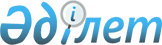 Коммуналдық мүлікті иеліктен айыру түрлерін таңдау жөніндегі критерийлерді айқындау туралы
					
			Күшін жойған
			
			
		
					Қостанай облысы Қостанай ауданы әкімдігінің 2015 жылғы 19 маусымдағы № 327 қаулысы. Қостанай облысының Әділет департаментінде 2015 жылғы 29 маусымда № 5701 болып тіркелді. Күші жойылды - Қостанай облысы Қостанай ауданы әкімдігінің 2016 жылғы 3 тамыздағы № 421 қаулысымен      Ескерту. Күші жойылды - Қостанай облысы Қостанай ауданы әкімдігінің 03.08.2016 № 421 қаулысымен.

      "Қазақстан Республикасындағы жергілікті мемлекеттік басқару және өзін-өзі басқару туралы" 2001 жылғы 23 қаңтардағы Қазақстан Республикасы Заңының 31-бабына, Қазақстан Республикасы Үкіметінің 2011 жылғы 9 тамыздағы № 920 "Жекешелендіру объектілерін сату қағидасын бекіту туралы" қаулысына сәйкес Қостанай ауданының әкімдігі ҚАУЛЫ ЕТЕДІ:

      1. Коммуналдық мүлікті иеліктен айыру түрлерін таңдау жөніндегі критерийлер осы қаулының қосымшасына сәйкес анықталсын.

      2. Осы қаулы алғашқы ресми жарияланған күнінен кейін күнтізбелік он күн өткен соң қолданысқа енгізіледі.

 Коммуналдық мүлікті иеліктен айыру
түрлерін таңдау жөніндегі критерийлер
					© 2012. Қазақстан Республикасы Әділет министрлігінің «Қазақстан Республикасының Заңнама және құқықтық ақпарат институты» ШЖҚ РМК
				
      Аудан әкімі

Т. Исабаев
Әкімдіктің
2015 жылғы 19 маусымдағы
№ 327 қаулысына қосымша№ р/с

Критерийлер атауы

Иеліктен айыру түрлері

1

Жекешелендіру объектісін әрі қарай бақылауға мемлекеттің мүддесінің болмауы;

заңнамамен белгіленген мерзімдерде жекешелендіру объектісін сатудан бюджетке ақшалай қаражатты алу қажеттілігі;

ең жоғары мүмкін баға бойынша жекешелендіру объектісін сату және саудаға қатысушылардың кең тобын тарту қажеттілігі;

мемлекетке тиесілі бағалы қағаздарды оларды әрі қарай бақылауға мемлекеттің мүддесі болмаған кезде сату.

Сауданы аукцион нысанында өткізу

2

Заңнамамен белгіленген мерзімдерде жекешелендіру объектісін сатудан бюджетке ақшалай қаражатты алу қажеттілігі;

сату шарттарын белгілеу жолымен белгілі бір уақыт ішінде жекешелендіру объектісін мемлекеттің бақылауында сақтау қажеттілігі (қызмет бейінін сақтау, кредиторлық берешекті өтеу, жалақы төлемдері бойынша берешектерді өтеу және өзге де шарттар);

ең жоғары баға бойынша жекешелендіру объектісін сату қажеттілігі;

сату шарттарын белгілеу жолымен белгілі бір уақыт ішінде жекешелендіру объектісін мемлекеттің бақылауында сақтау қажеттілігі (қызмет бейінін сақтау, кредиторлық берешекті өтеу, жалақы төлемдері бойынша берешектерді өтеу және өзге де шарттар) болған жағдайда мемлекетке тиесілі бағалы қағаздарды сату.

Сауданы коммерциялық тендер нысанында өткізу

3

Сенімгерлік басқарудың, сенімгер басқарушымен, жалға алушымен (жалдаушымен) кейін сатып алу құқығымен мүліктік жалға (жалдауға) беру шартының талаптарын орындау үшін мемлекеттің бақылауын белгілі бір уақыт ішінде сақтау қажеттілігі.

Тікелей атаулы сату

